1.學習問題之探討
2.就業問題之探討
3.生涯規劃議題探討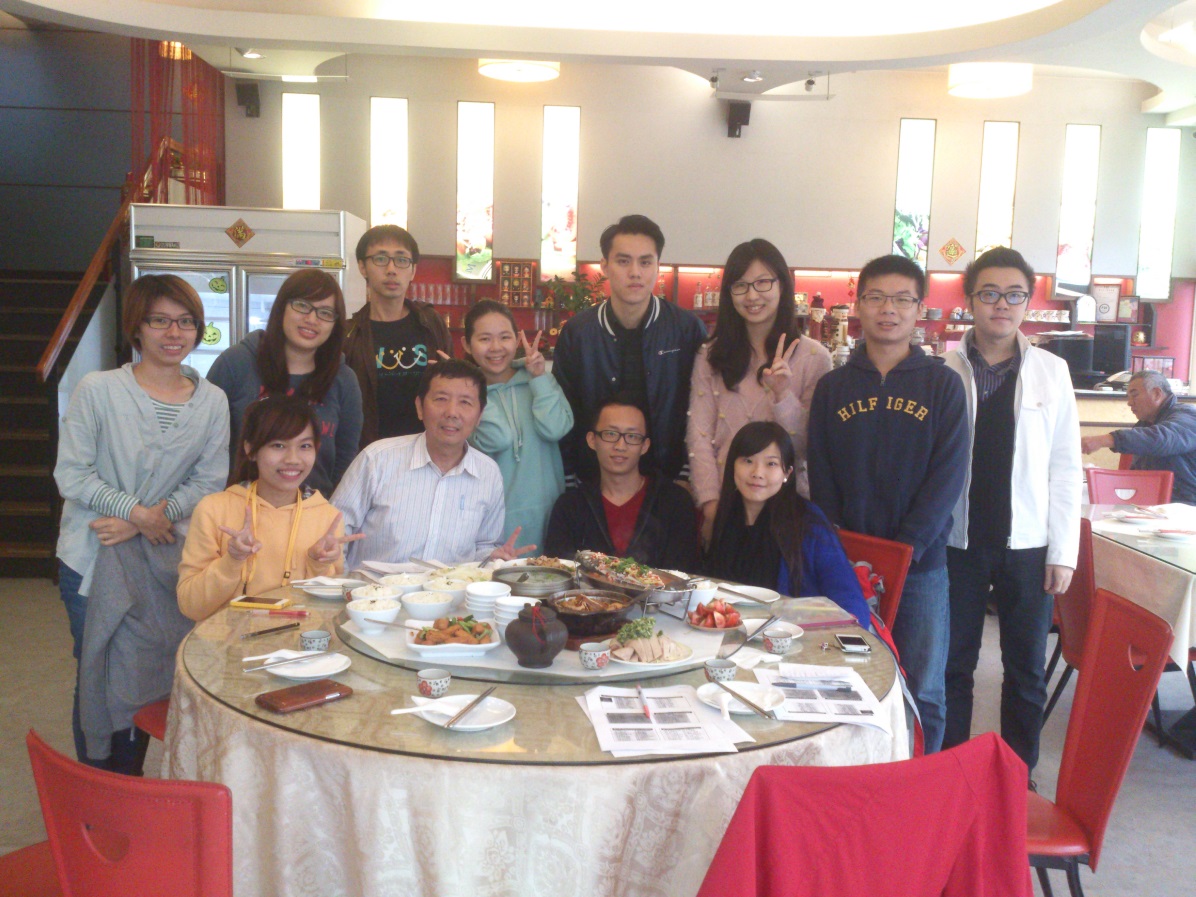 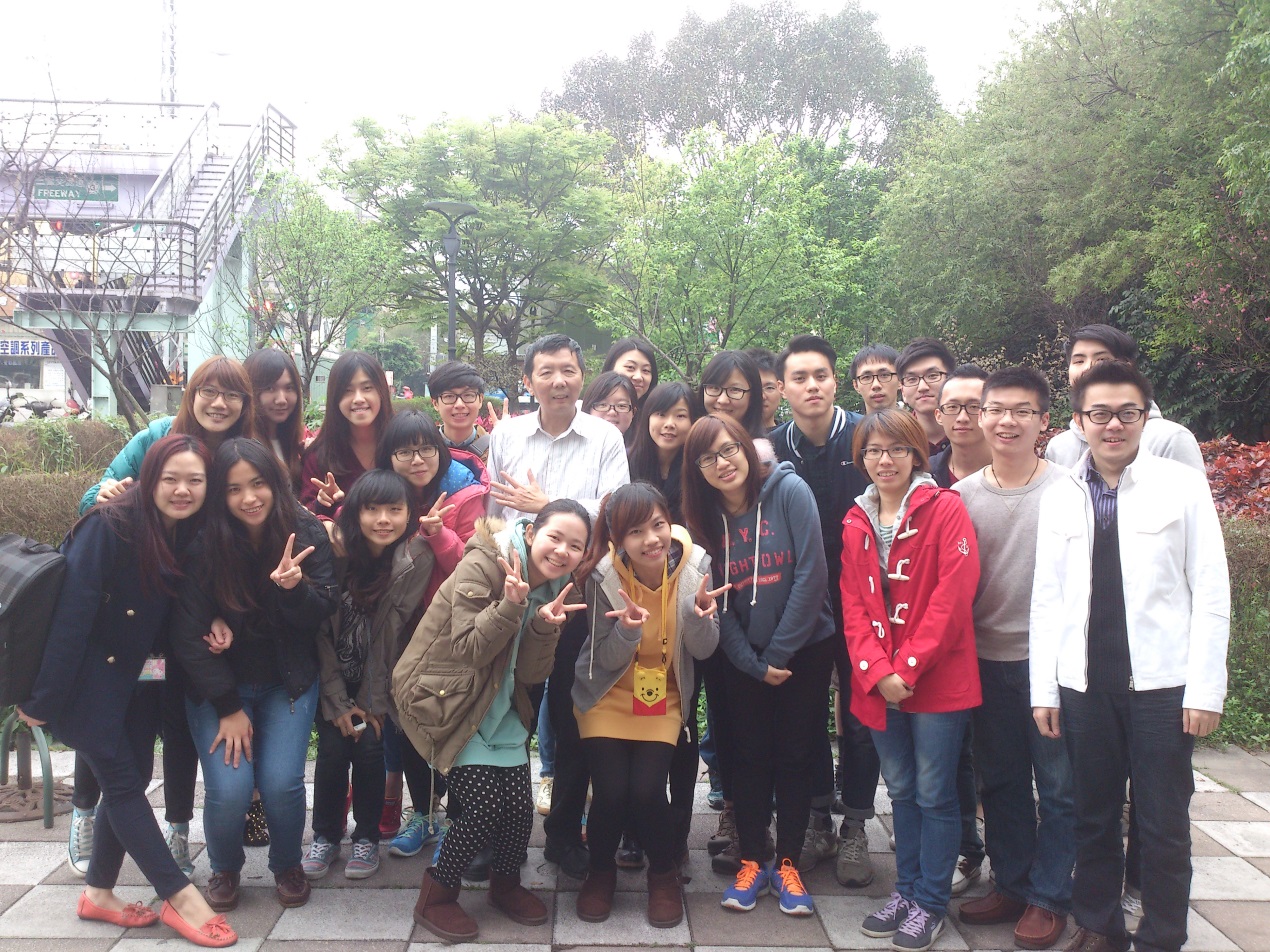 